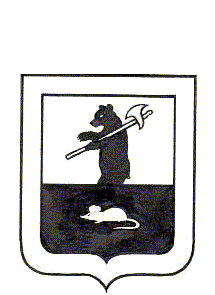 МУНИЦИПАЛЬНЫЙ СОВЕТ ГОРОДСКОГО ПОСЕЛЕНИЯ МЫШКИНРЕШЕНИЕО внесении изменений в решение Муниципального Совета городского поселения Мышкин от 14.12.2021 № 23 «О бюджете городского поселения Мышкин на 2022 год и на плановый период 2023 и 2024 годов»Принято Муниципальным Советом	городского поселения Мышкин05 июля 2022 годаНа основании Федерального закона от 06.10.2003 № 131-ФЗ «Об общих принципах организации местного самоуправления в Российской Федерации», Бюджетного кодекса Российской Федерации, статьи 22 Устава городского поселения Мышкин Мышкинского муниципального района Ярославской области,Муниципальный Совет городского поселения Мышкин решил:           1. Внести в решение Муниципального Совета городского поселения Мышкин от 14.12.2021 № 23 «О бюджете городского поселения Мышкин на 2022 год и на плановый период 2023 и 2024 годов» (далее - решение) следующие изменения и дополнения:           1.1. Статью 1 решения изложить в следующей редакции:«Статья 11. Утвердить основные характеристики бюджета городского поселения Мышкин на 2022 год:1) прогнозируемый общий объем доходов бюджета городского поселения Мышкин в сумме 180 438 624 рубля 48 копеек;          2) общий объем расходов бюджета городского поселения Мышкин в сумме 180 715 619 рублей 50 копеек;3) дефицит бюджета городского поселения Мышкин 276 995 рублей 02 копейки.             2. Утвердить основные характеристики бюджета городского поселения Мышкин на 2023 год и на 2024 год:             1) прогнозируемый общий объем доходов бюджета городского поселения Мышкин на 2023 год в сумме 177 504 931 рубль и на 2024 год в сумме 35 489 657 рублей;  2) общий объем расходов бюджета городского поселения Мышкин на 2023 год в сумме 177 504 931 рубль, в том числе условно утвержденные расходы в сумме 463 000 рублей и на 2024 год в сумме 35 489 657 рублей, в том числе условно утвержденные расходы в сумме 846 000 рублей;»	1.2. Приложения № 1, № 3, № 5, № 7 к решению изложить в редакции приложений № 1 -№ 4 к настоящему решению.1.4. Статью 14 решения изложить в следующей редакции:«Статья 14Утвердить объем бюджетных ассигнований дорожного фонда на 2022 год в сумме 73 973 736 рублей 60 копеек, на 2023 год в сумме 7 204 221 рубль и на 2024 год в сумме 7 258 221 рубль».1.5. Статью 15 решения изложить в следующей редакции: «Статья 15Установить, что объём межбюджетных трансфертов, предоставляемых бюджетом городского поселения Мышкин другим бюджетам бюджетной системы Российской Федерации в 2022 году составляет 63 000 000 рубля, в 2023 году 0 рублей, в 2024 году 0 рублей.»  2. Настоящее решение опубликовать в газете «Волжские Зори».          3. Контроль за исполнением настоящего решения возложить на постоянную комиссию по бюджету, налогам и финансам Муниципального Совета городского поселения Мышкин. 4. Настоящее решение вступает в силу после его официального опубликования.Глава городского                                                    Председателя Муниципального поселения Мышкин                                    Совета городского поселения Мышкин____________________Е.В. Петров             ___________________ Л.А. Чистяков05 июля 2022 года № 24